На №МИНИСТЕРСТВО ОБРАЗОВАНИЯ И НАУКИХабаровского края(Минобрнауки Хабаровского края)Фрунзе ул., д. 72, г. Хабаровск,    Хабаровский край, Российская Федерация, 680000Тел.(4212) 32-73-68. Факс (4212) 42-14-82Е-mail: edu_boss@adm.khv.ru; https://minobr.khabkrai.ru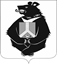    №Руководителям органов местного самоуправления, осуществляющих управление в сфере образованияРуководителям краевых государственных образовательных организаций  О графике заседаний аттестаци-онной комиссии на 2023 год   отМинистерство образования и науки края (далее – министерство) в целях проведения аттестации педагогических работников краевых государственных, муниципальных и частных организаций, осуществляющих образовательную деятельность, на установление соответствия квалификационным категориям (первой или высшей) направляет график заседаний аттестационной комиссии министерства на 2023 год.Дополнительно информируем, что документы и материалы педагогических работников, прилагаемые к заявлению, необходимо забрать в течение одного месяца со дня заседания аттестационной комиссии.	Контактные данные по вопросам проведения аттестации педагогических работников: 8 (4212) 32 67 03, Шубина Светлана Владимировна, консультант отдела аттестации и повышения квалификации министерства; 8 (4212) 46 54 14, Золотарева Ольга Юрьевна, начальник отдела сопровождения краевого государственного автономного образовательного учреждения дополнительного профессионального образования "Хабаровский краевой институт развития образования".Заместитель министра								 Ю.В. ЗотоваШубина Светлана Владимировна,8 (4212) 32 67 03№ п/пДата заседанияОриентировочные сроки подачи заявлений 1.31 января 2023 г.01 - 10 ноября 2022 г.2.28 февраля 2023 г.01 - 11 декабря 2022 г.3.28 марта 2023 г.09 - 13 января 2023 г.4.25 апреля 2023 г.01 - 10 февраля 2023 г.5.30 мая 2023 г.01 - 10 марта 2023 г.6.27 июня 2023 г.03 - 10 апреля 2023 г.7.25 июля 2023 г.02 - 10 мая 2023 г.8.29 августа 2023 г.01 - 09 июня 2023 г.9.26 сентября 2023 г.03 - 10 июля 2023 г.10.31 октября 2023 г.01 - 10 августа 2023 г.11.28 ноября 2023 г.01 - 11 сентября 2023 г.12.19 декабря 2023 г.02 - 13 октября 2023 г.